International Partnership Golf Tournament Russia vs. Europe11.08.2018Заявка /Application(Принимается до 09.08.18, прием заявок прекращается в 17.00 / please return before 17 p.m. 09.08.2018)Формат/Format: индивидуальный стейблфорд, 18 лунок / Individual Stableford 18 holes Стоимость участия: 13 500 руб.за Гости клуба / 7 500 руб. Члены Клуба Гольф-кары бронируются заранее, с приоритетом для заявок, поступивших ранее другихИгрок несет персональную ответственность за точность сведений относительно своего гандикапаNotes:Participation fee: 13 500 rub. Club Guests / 7 500 rub. Members of the Club Golf Carts are satisfied on first come first served basisThe player is personally responsible for the accuracy of the information on his/her handicap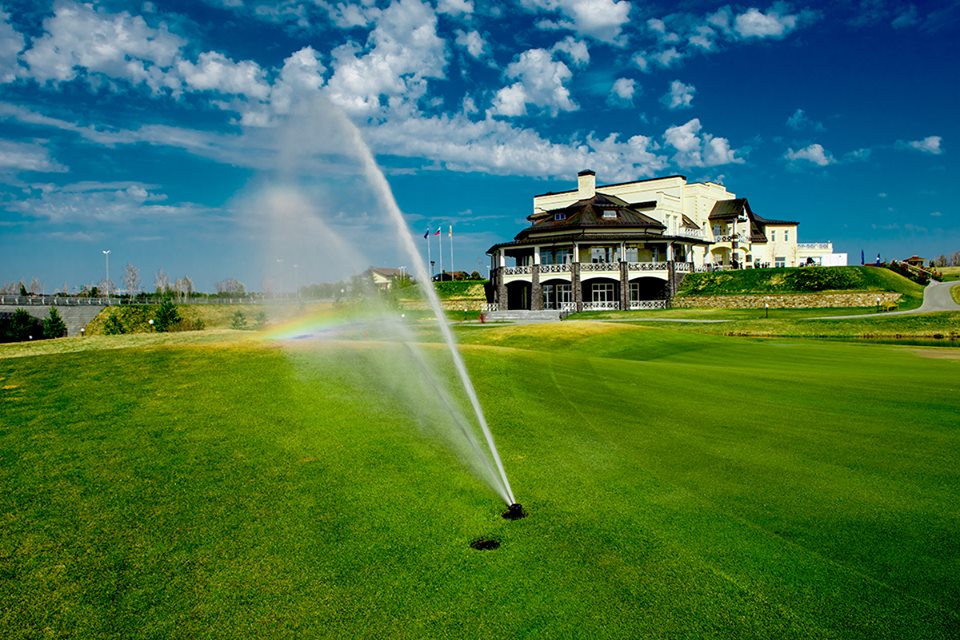 golf@zavidovo-golf.ru                                                                              Т: +7 495 58 79 00; +7 48242 49 838ФИО/Full NameТелефон/TelephoneE-mailДата заявки/Application DateЗначение точного гандикапа/ Exact HCPПодпись/Signature